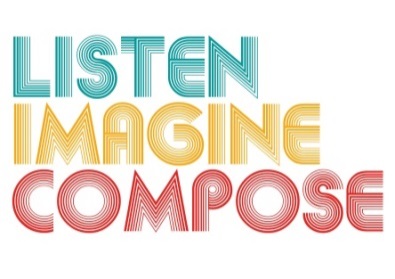 SCHEME OF WORK 5: How can Composers and Performers be best used as a resource in the classroom?LESSON 2 EVALUATIONKey Questions: How confident were the learners in composing for the performer? How could this be extended in future lessons?Were your instructions clear and use of language appropriate? How successful were you in employing a range of teaching strategies appropriate for the learners and interests of the learners? What went well in the lesson? How can this be extended in the next lesson? 